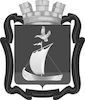 СОВЕТ ДЕПУТАТОВГОРОДСКОГО ПОСЕЛЕНИЯ КАНДАЛАКШАКАНДАЛАКШСКОГО МУНИЦИПАЛЬНОГО РАЙОНАМУРМАНСКОЙ ОБЛАСТИПЯТОГО СОЗЫВАР Е Ш Е Н И Е от 9 декабря 2022 года                                                                                                                   № 321О предоставлении муниципальных преференций на 2023 год             АО «Мурманэнергосбыт»В соответствии с Налоговым кодексом Российской Федерации, Бюджетным кодексом Российской Федерации, Федеральным законом от 06.10.2003 № 131-ФЗ «Об общих принципах организации местного самоуправления в Российской Федерации»,  Федеральным законом от 26.07.2006 № 135-ФЗ «О защите конкуренции», Уставом муниципального образования городское поселение Кандалакша Кандалакшского муниципального района Мурманской области, решением Совета депутатов городского поселения Кандалакша Кандалакшского района от 28.04.2020 № 672 «Об утверждении Порядка предоставления льгот  по арендной плате за пользование  имуществом, находящимся  в собственности муниципального образования городское поселение Кандалакша Кандалакшского района», на основании протокола от 14.10.2022  № 5  комиссии по рассмотрению заявок на предоставление льгот по арендной плате и согласованию ремонтных работ, подлежащих возмещению за счет арендной платы, в целях обеспечения жизнедеятельности населения в районах Крайнего Севера и приравненных к ним местностях  Совет депутатов   городского поселения Кандалакша Кандалакшского муниципального района Мурманской области  решил: Рекомендовать администрации муниципального образования Кандалакшский район при формировании проекта бюджета муниципального образования городское поселение Кандалакша Кандалакшского муниципального района Мурманской области на 2023 год и на плановый период 2024 и 2025 годов  предусмотреть предоставление муниципальной преференции в виде льготы по арендной плате за пользование имуществом, находящимся в собственности муниципального образования городское поселение Кандалакша Кандалакшского муниципального района, установив на 2023 год понижающие коэффициенты к размерам арендной платы за пользование муниципальным имуществом согласно Приложению к настоящему решению.Глава муниципального образования                                                                     Е.В. Ковальчук     Приложениек решению Совета депутатовгородского поселения Кандалакша Кандалакшского муниципального районаМурманской областиот 9 декабря 2022г. № 321Понижающие коэффициенты к размерам арендной платы за пользование муниципальным имуществом на 2023 год№ п/пАрендаторАдрес арендуемого имуществаЦель предоставления льготыВеличина понижающего коэффициентаСумма, руб.1Акционерное общество «Мурманэнергосбыт»Тепловые сети в районе домов 30, 34 г. Кандалакша, ул. ПронинаОбеспечение жизнедеятельности населения в районах Крайнего Севера и приравненных к ним местностях0,1157 166,20